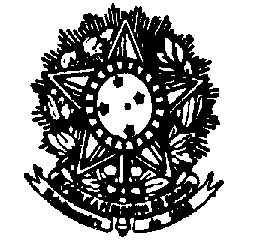 SERVIÇO PÚBLICO FEDERALMINISTÉRIO DA EDUCAÇÃOUNIVERSIDADE FEDERAL FLUMINENSEFACULDADE DE NUTRIÇÃO EMÍLIA DE JESUS FERREIROAo vigésimo sexto dia do mês de junho, do ano de dois mil e vinte, às 10h e 30min, reuniram-se virtualmente, na plataforma Google Meet, através do link de acesso meet.google.com/due-qppv-kpx, os seguintes professores: Amina Costa, Ana Beatriz Siqueira, Camila Maranha, Clarissa Magalhães, Daniele da Silva Bastos Soares, Daniele Mendonça, Enilce Sally, Kátia Ayres, Luiz Antonio dos Anjos, Manoela Pessanha, Maria das Graças Medeiros, Maristela Soares Lourenço, Patrícia Camacho Dias, Patrícia Henriques, Roseane Moreira Sampaio Barbosa, Silvia Pereira, Úrsula Bagni e Vivian Wahrlich. A seguinte ausência foi justificada Luciene Burlandy. A reunião extraordinária teve como ponto de pauta: 1) Adesão ao processo seletivo SISU-UFF para o ano de 2021. A profª. Daniele Soares iniciou a reunião e fez uma breve explanação sobre o ponto de pauta e em seguida passou a palavra para os professores que iniciaram a discussão sobre o assunto em questão. Foi consenso que a temática SISU se trata de questão complexa que depende, entre outras questões, da evolução do ano letivo 2020 que está suspenso e sem previsão de retorno. Desta forma, por unanimidade foi encaminhado que que se solicite uma reunião de Colegiado de Unidade ampliada para deliberação desta questão. Não tendo mais nada a tratar, a reunião foi encerrada por mim, profª. Daniele da Silva Bastos Soares, que também lavrei a presente ata.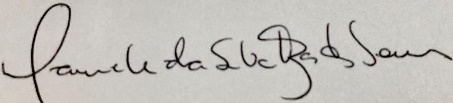 ___________________________________                                                                                                              Daniele da Silva Bastos SoaresChefe do Departamento de Nutrição Social                                                                                              Faculdade de Nutrição                                                                                             SIAPE: 2818876